Guidelines for submission of exploration and resource reports under the Mineral Titles Act 2010 and RegulationsSource ReferencesThroughout this document there are references to the Mineral Titles Act and the Mineral Titles Regulations. References to the Act are shown as “section X(y) of the Act” eg “section 17(3)(b) of the Act”, and references to the Regulations are shown as Regulation Z(y) eg Regulation 127(1). Cross references to other sections within Guideline 7 are shown in italics eg Section 3.2.Copies of these and other guidelines, and approved forms under the Mineral Titles Act are published on the nt.gov.au/industry/mining-and-petroleum website.IntroductionThe mineral exploration industry in Australia generates a vast amount of geoscientific and resource information each year.  This large investment in basic data gathering should be available for future explorers so that similar effort is not duplicated and new exploration models can be developed on the basis of earlier data.  State/Territory agencies play a critical role in promoting effective and efficient mineral exploration in Australia by archiving statutory mineral exploration information and then releasing it back into the public domain for the use of future explorers.  These Guidelines have been produced to assist mineral title holders in the Northern Territory (NT) with the preparation and submission of statutory reports to the Department of Industry, Tourism and Trade (the “Department”) under the Mineral Titles Act 2010.  These reporting guidelines are complementary and subordinate to the Mineral Titles Act 2010 and its Regulations. The Guidelines will be updated from time to time. It is the responsibility of the titleholder to ensure that the latest version of the Guidelines is used when preparing a report or submitting expenditure or data.All reports must cover the exploration, mining and other technical work undertaken on the title. Annual and final reports must be of sufficient standard and detail to substantiate the expenditures claimed, and the activities undertaken. Data must be presented in standard formats and be capable of reprocessing and/or reinterpretation by others in the future.Under the Mineral Titles Act 2010, it is the responsibility of the titleholder to comply with statutory reporting requirements, even if the title is being operated or managed by another party. Reports on separate activities (eg ore reserve and resource statements, feasibility studies) prepared by consultants or bodies other than the title holder, must be submitted as appendices to the annual report. Reports must be in the English language. Digital reporting is mandatory. The required digital formats follow nationally endorsed guidelines developed and maintained by the Government Geoscience Information Committee with representatives from all jurisdictions. These national guidelines standardise file types and content to enable consistent and complete reporting of activities by explorers that operate in Australian jurisdictions. Adherence to these standards will ensure that high quality reports, data and metadata will remain assessable to the mineral exploration industry and will provide a lasting information resource for future exploration. Hardcopy reports will only be accepted under exceptional circumstances and with prior permission.Title holders need to be aware of the datum their data are in and explicitly state this information when supplying spatial data including maps. All spatial data is to be submitted and reported in the current datum, Geocentric Datum of Australia 94 (GDA94), unless prior permission for use of another datum is given.Reports that do not comply with the standards discussed in these Guidelines will be rejected which may result in late lodgement and thus incur late lodgement fees.Reporting type and frequencyPreliminary exploration Airborne geoscientific surveysAny explorer intending to undertake preliminary exploration by conducting an airborne survey over land for which they are not the title holder, or over land that has neither a granted mineral title or an application for a mineral title, or over land for which they are not the applicant for the mineral title, must first gain approval by submitting a request to the Minister no later than 30 days prior to any work being undertaken (section 17(3)(b) of the Act).A report for the airborne survey, and all airborne data acquired as preliminary exploration must be supplied to the Department within 12 months of the approval date (Regulation 9). The report must contain:the specifications of the approved airborne survey and of the equipment used for conducting the survey;the data collected, including navigation data and details of all data processing;any interpretations  or  conclusions  made  about  the  land surveyed; anddetails of the expenditure for conducting the survey.The report must meet the content requirements for an annual report with regard to the title page, abstract, location, geological setting, exploration rationale and details of the geophysical activities. The report must also meet the copyright requirements as outlined for annual and final reports in Section 12.3.Preliminary exploration airborne survey data will be held confidential for 5 years where the explorer holds a granted title or has a current title application (Regulation 10(3)). If there are no titles or title applications by the explorer in an area covered by the survey the report may be released 6 months after the reporting date (Regulation 10(2)). When all or part of the title ceases to be in force, for whatever reason, the airborne survey data for the area no longer under title may be released (Regulation 10(4)). Ground based activitiesUnder Part 2 of the Act an explorer can also undertake preliminary exploration on land that is either vacant, over which the explorer has a title application, or which is under application or held by other parties. Section 17(3) of the Act specifies preliminary exploration activities may include: Examination of geological characteristicsRemoval of small samples of minerals or extractive minerals for analysisAlthough there is no mandatory reporting requirement for preliminary exploration work, it is possible to claim expenses in the first year of title provided the work is documented in the first annual report. Annual reportsAnnual technical reports detailing all exploration and geoscientific activities on each EL, ELR or ML are to be submitted to the Department. Annual reports are due 60 days from the anniversary of the date of grant of the title (Regulation 78(1)). Where an application for amalgamated or group reporting has been made and subsequently approved by the Department, the group annual report is due on the nominated reporting date (Regulation 87). It is expected that an application for amalgamated annual reporting be accompanied by an application for amalgamated expenditure reporting with a common nominated reporting date. See Guideline 2 “Amalgamated Reporting” for information required when applying for approval of amalgamated reports.If expenditure has been claimed for an activity then the activity must be reported and the data submitted in the annual report (Regulation (78(3)). Data need only be submitted once, so if data from the title(s) being reported has already been submitted to the Department this information needs to be explicitly stated in the report (for example, a geophysical survey that also covers an adjoining title and was previously reported upon).Reports of Nil ActivityAn annual report is still required where there has been no activity and must follow the format described in Section 12 of these Guidelines. The report must state the purpose for which the title is held, provide a location map, title history, target commodity, the reason why there was no activity, when activity will be resumed and what the nature of the activity will be (Regulation 78(4)). Final reportsPartial relinquishment reportsPartial relinquishment reports are those final technical reports required when only part of an EL or ELR is surrendered and no longer in force. Partial relinquishments may be mandatory, voluntary or as a result of replacement of a title in part by another title.  Final reports are required to be submitted within 60 days after the date of surrender or relinquishment (Regulation 86(1)).Partial relinquishment reports are immediately available for release and therefore should deal ONLY with work conducted on the area relinquished. The report will be released regardless of the fact it may contain work in retained areas. There are provisions to obviate the need to “cookie-cut” remote-sensed or geophysical data if the data subset is not meaningful or useful.All analytical and geophysical data pertinent to the relinquished area must be included, even if it has been previously submitted in annual reports, unless the title holder consents to all annual reports containing relevant information on the relinquished area to be released. In this case the partial relinquishment report must contain information and data for that part of the final reporting year not previously reported, a summary of all exploration activities for the life of the title area and the reason why the area was relinquished. A report in the prescribed format is still required even if there was no work in the relinquished area. The report must provide a location map, title history and state the target commodity, exploration rationale, and an explanation as to why the area was relinquished (Regulation 86(5)).Final surrender reportsFinal surrender reports are those final technical reports required when an EL, ELR or ML is surrendered, expires or is cancelled in its entirety (Regulation 86). The report must include a summary of all the exploration activity over the life of the mineral title. A complete title history must be included as well as the rationale for dropping the ground. For convenience it is usual to combine the last annual report with the final report and therefore information and data for that part of the final year of tenure that has not been previously reported in an annual report should be included in the final report.  This should be stated on the title page, for example, Fourth Annual and Final Report for EL 11111.A final report for each EL may or may not be required if two or more ELs are amalgamated in their entirety. The requirement for a report is dependent on the reporting period and the work undertaken in the operational year prior to the original titles ceasing to be in force. However, if part of the area is surrendered at the time of amalgamation, a final report must be provided for the surrendered area of each EL involved.If an EL or ELR is replaced by an ELR or ML such that they only partially overlap the original title, two final reports are required. One relates to work in the area not included in the new title, which becomes open file as usual for partial relinquishment final reports. The second final report is required for those areas of the original title that are included in the new title. This report will be kept confidential for five years. If two or more EL or ELR titles are replaced in their entirety by an ELR or ML, a final surrender report will be required and may be kept confidential for five years. A report in the prescribed format is still required even if there was no work on the surrendered title. The report must provide a location map, a title history, a list of targeted commodities, the exploration rationale, and an explanation of why the title was surrendered.Expenditure reportThe title holder must submit an expenditure report on the approved form for each operational year of a mineral title within 30 days of the anniversary of the grant date for an EL or ELR, and 60 days for an ML (Regulation 81(1)). The operational year will cover the same period as the annual report for the title.Where an application for amalgamated expenditure reporting has been made and subsequently approved by the Department, the amalgamated expenditure report is due on the nominated reporting date (Regulation 87) It is expected that an application for amalgamated annual reporting be accompanied by an application for amalgamated expenditure reporting with a common nominated reporting date. See Guideline 6 “Amalgamated Reporting” for information required when applying for amalgamated reporting.An expenditure report in the approved form is also required to cover part or all of a year not already reported when titles are surrendered. This report must accompany the final report.Expenditure reports for MLs with approval for annual reporting concurrently with reports required under the Mining Management Act are due on the nominated reporting date.Expenditure is reported in Australian dollars against admissible expenditure categories and includes details of exploration activities. Proposed expenditure and work program are also required for the coming operational year. The annual (or final) technical report must substantiate the expenditure claimed. Information on admissible expenditure can be found in Guideline 6 “Benchmark minimum and admissible expenditure”The expenditure form must be submitted in a digital format with appropriate settings (see Section 13.2). Hardcopy forms are not acceptable. Forms are to be completed using a word processor (in which case the signature can be typed) and converted to Portable Document Format (PDF) unless prior permission has been given to provide a PDF file based on a scanned copy. Contact details (email, a phone number, or both) must be provided in case more information is required. A backup contact can also be nominated; neither has to be the same person who signs the form.The form is to be named according to the file naming convention detailed in Section 7.1. Use of this form and the naming convention is mandatory and failure to submit a correctly completed expenditure form on time will result in late lodgement fees being charged. If a section of expenditure is not relevant to your operations, insert “not applicable” at the appropriate section. Production reportAn annual production report is required for each ML (Regulation 84), EML or EMP (Regulation 85) within 14 days after the end of the financial year. If an ML, EML or EMP has been transferred during the reporting year, then both the previous and current holder should submit a report. MLs granted for purposes ancillary to mining are not required to lodge a production report. MLs and EMLs or EMPs that have no production and do not have an operational or extractive authorisation under the Mining Management Act (MMA), are not required to lodge a production report.Submit production returns using the approved form (AF22) for mineral production (MLs) or the approved form (AF23) for extractive production (EMLs, EMPs). Use one form per authorised project (MMA Authorisation number). If a project includes more than one ML/EML, then each title should be reported on a separate line, including titles with nil production or sales.The required units of measure are specified on the approved form but in general all production figures and grades must be reported in SI units unless otherwise indicated eg carats for diamonds. Reports will not be accepted unless correctly formatted and on the approved form. Resources and reserves reportAn annual mineral resources and ore reserves return is required for each ML (Regulation 84) and ELR (Regulation 83) or within 14 days after the end of the financial year. MLs granted for purposes ancillary to mining do not require the lodgement of a reserves or resources report. The report must include all mineral resources and ore reserves as defined in The Australasian Code for Reporting of Exploration Results, Mineral Resources and Ore Reserves ('the JORC Code'). All reports must be submitted using the approved form (AF32). Submit one form for each deposit; List all titles that intersect the deposit. A title may be on more than one form if it intersects more than one deposit.Resources and reserves should be substantiated therefore the report includes details of the author and organisation responsible and the date of the estimation. The preferred code for reporting is JORC 2012 or later version but an equivalent international is acceptable. If the basis of the estimation is unknown then tick informal.Nil returns are required for MLs and ELRs with no known resources.  Submit a form with a list of relevant titles, the organisation and contact details and tick the ‘nil return’ box.Reports will not be accepted unless correctly formatted and on the approved form.  Notification of a significant discoveryOn the discovery of a significant mineral occurrence a titleholder is required to notify the Department within 28 days (Section 32(2)(b) of the Act). The brief report is to include details of the type of occurrence or deposit, the location, including coordinates, a summary of the geological setting and current estimates of size and grade. Geological samples (drill core and cuttings) Notification of recoveryThe Department must be notified of the recovery of drill core and cuttings on an EL, ELR or EMEL under section 93(1) of the Act. The Department accepts the notification as part of the annual report for ELs and ELRs. A separate notification is required for EMELs.Submission and disposalDrill core and cuttings from an EL, ELR or EMEL are to be offered to the Department when authorised activities cease or the title area under which drilling occurred is no longer in force (Section 93(3) of the Act). A form to assist in the offer of geological samples is available on the website. The samples are assessed for inclusion in the departmental collection and if selected, details of the samples are to be provided on the “Geological Sample Submission Form” and a submission date negotiated prior to delivery. Drill core and cuttings must be delivered to the Core Facility closest to the location of the mineral title on which the samples were collected. The drill core and cuttings are stored for public viewing and once released to open file, and if sufficient sample exists, are also available for further sampling and analysis. If the samples are not accepted for inclusion in the Core Facilities the titleholder will be authorised to dispose of the samples.The titleholder must not dispose of any core without the written permission of the Department (Section 93(4) of the Act). The current titleholder is also responsible for all core obtained from their title, regardless of it having been acquired by a previous holder of that title or by a joint venture partner or operator on the current title. The titleholder is also responsible for any actions by other parties that may jeopardise the integrity or availability of the core.In addition to the requirements of Section 93 of the Act detailed above the Department may request geological samples at any time during the life of a mineral title, including a Mineral Lease (Regulation 127(1)).ConfidentialityGeological samples submitted to the Department from a current EL or ELR are closed file for the same period as the annual report covering the reporting year in which they were required to be notified, that is, five years from the due date of the annual report (Regulation 128(3)). If a geological sample is submitted under Regulation 127(1) the sample is also closed file for a period of 5 years after the due date of the annual report in which it was notified.Any geological sample from an EMEL given to the Department while the title over the land on which it was obtained is in force is closed file for five years after the date of the notification of recovery.Geological samples submitted to the Department subject to the partial relinquishment or full surrender of a title are immediately available for public access.Examination and sampling of submitted core and cuttingsGeological samples submitted to the department are available for examination, viewing and sampling once they become open file (Regulation 128).  A person may apply to remove part of a submitted geological sample for analysis. The application must be made using the form available from the website. Amalgamated reportingGroup reportingTitles may be amalgamated for annual and expenditure reporting purposes if they satisfy certain criteria (Regulation 87). This allows titleholders to report exploration activities on a project basis and facilitates reporting of regional geophysical or geochemical surveys across adjacent titles. This type of amalgamated reporting is referred to as group reporting. Grouped annual reports must clearly distinguish work conducted on individual titles within the reporting group. Final surrender reports for complete cessation of a title included in a group reporting application will have to include all details of the work undertaken on the title since the date of grant, in the same manner as a partial relinquishment report. This is required because the annual reports for the preceding 5 years will ordinarily remain confidential due to the inclusion of information on work undertaken for other titles still in force within the reporting group.A grouped expenditure report for the titles included in the group reporting application is to be submitted separately to the annual report but cover the same reporting period. Expenditure is to be identified against individual titles using the approved form for each. The grouped annual and expenditure reports are due on the approved group reporting date. An application or an amendment for group reporting is to be made on the form “Amalgamated reporting – application and amendment”. See Guideline 2 “Amalgamated Reporting” for information on the conditions under which an application for amalgamated reporting can be made. The reporting date for the group is nominated by the applicant as required by Regulation 87(4) and approved in consultation with the applicant. The first grouped report will cover varying periods for each individual title if they have been granted on different dates.If a title is removed from a reporting group then the normal reporting conditions under Regulation 78 apply (see Section 3.2). A bridging annual report may be required depending upon the date of the last group report relative to the anniversary date of the title. Group reporting may be revoked by the Department at any time for any reason including non-compliance. Reporting on MLs and under the Mining Management ActAn application may be made to submit annual and expenditure reports for MLs at the same time as reports due under the Mining Management Act. If approved, the reports remain separate but share the same reporting date and cover the same reporting period. ConfidentialityAnnual and final reports submitted to the Department are kept confidential (closed file) until released to the public. All annual reports may be released to open file five years after the date of lodgement. If the mineral title to which the annual report relates ceases to be in force the report may be released at any time after the cessation (Regulation 125(3)(a)).  A final report may be released to open file at any time after the report is lodged (Regulation 125(3)(a)), provided there is no replacement title. If the title is succeeded by a replacement title, the final report may be released five years after the date of lodgement. The annual reports for the original title will continue to be released five years after their individual dates of lodgement.If part of a title ceases to be in force and is not succeeded by a replacement title, the final report, called a partial relinquishment report in these Guidelines, may be released at any time after relinquishment.Expenditure reports remain confidential but non-identifying data may be used to produce statistics and summary reports which will be available to the public.Production reports and resource and reserve reports remain confidential but the data may be used to produce statistics and summary reports which will be available to the public, and to other government agencies.Report FormatsFile naming conventionFile names should conform to the following file naming convention:Title id_YYYY_[G|A|P|S|E]_ ##_ {data type}.eeeWhere:Title id is an identifier for the title, or in the case of group reporting, the group reporting number is used; there is no space between the title type/prefix and the number ie EL12345 and a dash is used in the group reporting number between the number and the two digit year ie GR142-09.YYYY is a four-digit report date representing year in which the report is due (not the year of submission).[G|A|P|S|E] uses one or more of these letters where they denote respectively a Group, Annual, Partial relinquishment, Surrender or Expenditure form respectively, these letters can be used in combination in the order in which they are listed eg a combined annual and final surrender uses both A and S, a group annual is GA, and a group expenditure is GE ## is a two digit sequential integer for each file submitted as part of the report.{data type} either denotes the data type contained in the file corresponding to one of the abbreviations in Table 7 or for documents appended to the report, the appendix number eg appendix4,.eee is the file suffix as shown in Table 5.For example, the file   EL22222_2010_04_drillcollars.txt    would be the fourth file of the 2010 report for Exploration Licence 22222 and would contain tabular data in ASCII text format. A large document included in the report as an appendix and that has been split in two would be named EL22222_2010_03_appendix2.pdf and EL7766_200004_04_appendix2.pdf. Further examples are given in the table below:Table 1. Examples of file names.Acceptable media and labellingThe Department will accept the following media to deliver reports and data:Email, the total report and data not to exceed 10MB DVD-ROM, no multisession, read onlyPortable hard drive, non-returnable USB flash drives, non-returnable3592 tape cartridges for large volume data sets, specifically seismic field dataDiscs must be read-only full-sized disks, all media must be compatible with the Windows operating system, and must be supplied in a hard protective cover. Large volume datasets such as seismic or hyperspectral data must be provided on USB drives or industry standard 3592 tape cartridges. All digital media must be checked for viruses prior to submission. Any media that contains suspicious material will be rejected.All media must be individually labelled with the company name, title number(s), report type and period, and numbered media, for example 1/5. A list of all files is to be included with the report (File verification listing in Table 1).The titleholder or operator should keep a digital back-up copy of the report and data submitted to the Department for at least a year to cover the possibility of physical damage, data loss or corruption.File compressionFiles may be submitted in compressed form. The only acceptable formats are ZIP, RAR and ECW. Self-extracting executable files are not acceptable because of potential problems with virus detection software. File names specified within the report and templates must be the original (expanded) files. Compressed files must expand into a single directory with no subdirectories. Compressed files must not be compressed into another compressed file. Compressed files are not to be used for joining several PDF files in lieu of submitting them in separate components.ContactsGeneral enquiries about report submission should be directed to:Exploration Evaluation GeoscientistPh: +61 8 8999 6443Email: geoscience.info@nt.gov.auHow and where to lodge reportsAll annual, expenditure, final, production and reserve reports must be lodged with: Minerals and Energy InfoCentreNorthern Territory Geological Survey Department of Industry, Tourism and TradeGPO Box 4550 DARWIN NT 0801 or3rd Floor Paspalis Centrepoint Building 48-50 Smith Street Mall DARWIN NT 0801or emailed to geoscience.info@nt.gov.au. If email is to be used, it must be a single email of the complete report and data and must not exceed 10 MB. Multiple emails to provide a single report and/or data are NOT acceptable.  All material for large reports must be submitted on acceptable media and delivered to the address above rather than sent by email. The Department will not accept the report until the total report is received and accepted as satisfactory in accordance with these Guidelines. It is of no advantage and unnecessary to email the Department in advance to say that a report has been sent by surface delivery. Late or non-submission of required reportsIf after the due date, the expenditure, annual or final report has not been received, or the content or format of these has been deemed to be incomplete or unacceptable, a warning will be issued to the titleholder to rectify the specific problem. Late lodgement fees will be incurred if an acceptable report is not lodged with the Department by the due date. Fees commence the day after the due date and are charged for a maximum of 60 days. Following the 60 day period of late lodgement fees the Department can cancel all or part of a title. Late lodgement fees vary depending on the number of titles included in the report. Non-submission of a group report may result in the group reporting status being revoked. Non-submission of a report may jeopardise the standing of the title holder with respect to further title applications.If a partial relinquishment report is not lodged with the Department by the end of the 60 day period in which late lodgement fees are incurred, all the relevant annual reports will be released to the public. This includes grouped annual reports regardless of whether any of the titles are still in force.Content for annual and final reportsAll reports must contain:a title page with mandatory content as listed in Section 12.1 an abstracta body of text structured under meaningful headingsa conclusion and recommendations for further workreferences and appendices as appropriate.Data sets structured and formatted as specified in Section 13.0 Title pageAll reports must contain a title page which displays the following information:Name of titleholder,Name of project operator (if different from above), and may not be the same operator designated under the Mining Management Act) Report Title including:titles involved or for amalgamated reports, the group reporting number,the report type using the specific terms “annual”, “partial relinquishment”, “final surrender”,  “annual and final”,title and project names if applicableReporting period as with a from and to date, or as the year ending on a specific date (avoid saying the “xth annual report” or “the report for 2010”),A corporate or personal author, or both, A date of compilation,Target commodity or commodities,The names of the standard NT 1:100 000 and 1:250 000 scale mapsheets relevant to the report.Some examples follow:	EL 12345 “Red Spring” Partial relinquishment report, 30/6/2011 	EL 12345 Annual report for the period 1/7/2010 to 30/6/2011	EL 12345 Bridging annual report for the period 1/2/2010 to 1/7/2010	EL 12345 Partial surrender report for the period 1/7/2010 to 30/6/2011	GR123/10 “Red Project” group annual report for the period 1/7/2010 to 30/6/2011EL 12345 Combined annual and final report for the period 1/7/2010 to 30/6/2011Contact details for the person(s) responsible for the technical content of the report must be supplied with each report. These will be the contacts used if the report is unsatisfactory. If such contact details are not initially supplied, the titleholder will be taken as the first point of contact. AbstractThe report must contain a brief text-only abstract with no tables or figures. The summary must include discussion of the title history; refer to any relevant named prospects, commodity sought or mined, exploration rationale, geology, exploration activities during the reporting period and the main results and conclusions. A report on grouped titles should specify which titles were worked and which were not, with reasons. To facilitate data entry into the Department’s report management system it is appreciated if the summary does not contain headings, references, paragraph breaks, hyperlinks, bullet points or other special characters such as @, ® or ±. It should clearly quantify the work undertaken, eg the wording “RAB drilling was undertaken” should be “Drilling consisted of 25 RAB holes for 804 m and 1200 samples”. Aerial geophysical surveys must be described with the total line kilometres, line spacing and flying height specified. Where data relevant to the report has been submitted previously, for example airborne geophysical data, this must be explicitly stated in the abstract. The result of any resource and reserve estimation must be included in the abstract in plain English. Partial relinquishment and final reports must clearly state why the ground was dropped and detail any form of replacement tenure if applicable. CopyrightAll annual and final reports submitted under the Mineral Titles Act 2010 must contain statements regarding copyright ownership (Regulation 126).The person giving the annual or final report, the “relevant person”, must include a statement about that person’s ownership of copyright in part or all of the report, and if the statement relates to a specific part of the report, clearly identify the part. The relevant person must also authorise the Minister to publish information in which the copyright subsists where “publish” has the meaning under Regulation 10 or 125 of the Copyright Act 1968 (Cth). This includes authorising the department to copy and distribute the report and associated data (Regulation 126(3)(a)).If another person owns the copyright in part of the report, then the report must include a statement about the other person’s ownership of copyright and clearly identify the part of the report in which the copyright subsists. Furthermore the report must state whether or not the other person has authorised the publication of the information in that part, and if not, briefly describe the steps taken to obtain the authorisation (Regulation 126(3)(b).It is the responsibility of the relevant person to take all reasonable steps to obtain the other person’s written authority for the publication of the information contained in the report (Regulation 126(2)).Reports must NOT include any material that is protected by copyright or prohibited from release by other laws (eg some aerial photos, some satellite imagery, data from technology embargoed by US International Traffic in Arms Regulations). Clients will be asked to resubmit reports that contain unacceptable material.Body of textThe report must be as comprehensive as possible and must detail the work undertaken during the reporting period in sufficient detail to substantiate expenditure claims. Such work may include, but is not limited to, literature studies, remote sensing, geological mapping, petrological studies, isotopic studies, age dating, microprobe work, geophysical surveys, reprocessing of data, drilling, costeaning, surface geochemical surveys, underground investigations, and determining ore resources and reserves. Geotechnical and mine development work may include, but is not limited to, topographic surveys, rock quality designation, fracture density logging and other engineering studies, metallurgical testing, sterilisation drilling, drilling borefields, hydrogeological studies, metallurgical and mineral processing studies, mining feasibility, mine design studies, pilot plant testing and marketing studies etc.Reports must NOT include any information, language, names or images that may be culturally sensitive, offensive or in confidence to Traditional Owners. For example no AAPA reports, locations or images of sacred sites, photos or names of persons recently deceased should be included. Clients will be asked to resubmit reports that contain unacceptable material. See also Section12.3.Location, title history, physiography and accessThis section must include discussion of location of the title(s) or project area, general physiography and discussion of any logistical constraints.  State the type of land involved (eg Freehold Land, Aboriginal Freehold Land, Native Title Affected Land or National Park), and if relevant discuss the steps taken and the progress in gaining access, for example obtaining AAPA clearances.State the titles covered by the report, the area of the title(s), date of grant and, if relevant, the remaining period of tenure, and any corporate dealings eg transfers, JVs. If the title has resulted from amalgamation or has subsumed a former title(s) this needs to be stated. Any partial relinquishments must be mentioned. If the title is contiguous with other holdings by the same titleholder or is part of a project area as nominated by the titleholder, this must be stated. All reports should include a scaled map detailing the title boundaries. The partial relinquishment report must contain a scaled block map which shows the blocks relinquished in relation to the area retained.Geological setting, exploration/mining history and exploration rationaleThe geological setting should be described in both regional and local context and named occurrences, prospects or mines are to be located on a map. Any relevant historical exploration and mining history should also be described.For greenfields exploration, describe the empirical exploration philosophy, generic, genetic, conceptual or exploration models, targeting criteria (eg minimum target size and/or grade), the locations of known exploration targets, and exploration rationale. In the case of brownfields exploration, the philosophy behind the work (eg testing the lateral continuation of an ore body) must be stated.Exploration index mapAll reports must contain a scaled location map showing sample points and surveys in relation to boundaries of titles covered by the report.Geological activities and office studiesAny literature searches must be demonstrated by the inclusion of a list of the references consulted. References to previous company reports should include department assigned CR numbers (see Section 12.6). Maps, GIS datasets, images or 3D models showing the results of all interpretations of existing data or reprocessed data (eg images of gravity worms generated and interpreted faults) must be provided. Any area mapped geologically must be shown on a located, scaled map in relation to the title. The geological maps must be provided digitally at an appropriate scale, with a legend and accompanied by a discussion of the results. Geological maps must distinguish between geological 'fact' and interpretation by symbol or by separate maps. Other examples of geological work include structural studies, petrographic or petrological description.If expenditure is claimed for the capture of legacy data or data reprocessing, that data must be supplied to the Department. Remote sensingBriefly describe the intention of the survey or the purchased dataset (eg LANDSAT, airborne multispectral surveys, or radar) and its specifications. Describe the results and interpretations. Images produced should be submitted as a georeferenced digital file (see Section 13.0). Where appropriate, the individual bands included in each image and their colour allocation should be identified. A brief description of the processes used to develop the image should also be provided.If the data are protected by copyright or other laws that prevent inclusion of data, contour maps or images (see Section 12.3), this must be stated and a representative stitched image or scaled interpretative plan included in the body of the report in lieu of the prohibited content. Geophysical activitiesQuantify the geophysical exploration or interpretation undertaken. Include:a location plan which shows the boundaries of the data acquired in relation to the current datum and title boundaries. This can be a georeferenced image or a GIS data set (see Section13.4)a quantitative description (eg line km flown, elevation and spacing) in each title or the percent of the survey in each titleany data or observations on terrain conditions, nature of ground, quality of electrical contacts, extent of drifts  and quality of data etc to enable another explorer to extend or reinterpret the surveydiscussion of what constitutes an anomaly; and how anomalies relate to geochemistry, geology and drilling results interpretation of results, including a selection of key profiles and plans.Both processed and unprocessed data, all associated metadata and details of the programs, must be provided in digital form. Surface geochemistryQuantify the geochemical investigation program, its rationale, results and its relationship to other components of the exploration program. These must be described in sufficient detail and in a format to allow the results to be used by another party. Note that raw geochemical data, details of the surveys, standards and blanks must be submitted in the appropriate templates (see Section 14.0).In the body of the text include:the types of surveys, eg rock chip, stream sediment sampling, vegetation sampling, water sampling, isotopic, age dating, microprobe,  and these must be quantified for each titlethe program rationale and design parameters for eg general location, determining the number of samples, sample spacing or grid orientationa list or table of the elements, oxides, isotopes, etc analysed or other work undertakendetails of quality control including the use of blanks and duplicates as appropriateadvanced data processing and/or methods employed interpretations of the results and methods employed (statistical techniques used, parameters used to define threshold and/or background), highlighting and quantifying anomalous values, areas, etc processed data (eg gridded and contoured) and details of the processing techniques used is encouraged but optionalthe location and availability of samples at completion of the exploration program sample locations (with sample numbers) on plans shown in relation to relevant geological features a brief written statement of the sample preparation and analytical techniques, this is in addition to the proprietary codes from the laboratory included with the metadata given when submitting tabular data in accordance with the templatesinformation on any renumbering of the samples or changes to recorded spatial locations since first reported The general location of anomalies should be reported and the peak results of the target elements tabulated in the body of the report as per the following example:Table 2. Surface geochemistry record exampleDrillingAll drilling must be quantified in the body of the report and this section of the report must also include a scaled map or plan showing drill collars in relation to the title boundary or another acceptable frame of reference. Greenfields, brownfields and grade control drilling, stratigraphic, water bore drilling, and geotechnical drilling etc must be discussed separately. The type of drilling (eg percussion /diamond coring), total depths and depth ranges must be specified.  All digital data including hole locations, orientation, and assay results must be provided in the appropriate format using templates (see Section 14.0). Geological logging codes are to be provided even if they have been given in previous reports.Information supplied in drill logs must include the following:drillhole number location coordinates azimuth, dip and length of each hole and method of downhole or directional survey where applicable drilling method(s) (eg DDH, RC, AC, RAB) with intervals and drill rig type(s) date of hole completion geological log showing thickness and nature of each rock type penetrated. Where rock codes are used for the rock type, then the legend to the codes must be included drill sampling and sample splitting methods results of assays, analyses and tests made on drill samples results of geophysical and other downhole surveys drilling difficulties record: collar blowout, lost circulation, broken ground, major water inflow location (and ownership) of drillcore, following completion of the current drilling program.information on any renumbering or changes in depth intervals for the samples, or changes to recorded spatial locations of the drill hole since first reportedInclude a summary table of all drilling during the reporting period, and significant intersections as per the following examples.  Ensure that all hole numbers are shown on plans.Table 3. Summary drilling table exampleTable 4. Significant intersections summary table exampleNote: In the event that it is impractical to list all significant intercepts then list the best intersections giving the selection criteria, such as  >5m and >1 g/t Au.Section 13.1 Tabular data deals with the submission of drilling and downhole analytical data. Geotechnical studiesAll geotechnical work must be quantified in the body of the report. The spatial distribution of such studies or samples must be shown on a map in relation to the title boundaries. Separate detailed studies should be appended and all data must be provided digitally in the appropriate format.Resources and reserve estimation/modellingDetails of estimation and modelling of mineral resources or ore reserves should be reported when they are first calculated on any mineral title type. The report must include all mineral resources and ore reserves as defined in The Australasian Code for Reporting of Exploration Results, Mineral Resources and Ore Reserves ('the JORC Code'). The preferred code for reporting is JORC 2012 or later version, but an equivalent international or earlier JORC code is acceptable. Indicate the code and version used or state if pre- or non- JORC compliant. Reporting of coal reserves should follow the guidelines in AS2519–1986. It is essential to stipulate if resources are inclusive of reserves.The report must include:the software used in resource/reserve calculationthe consultants (if any) employedstatistical techniques usedphysical (eg bulk density) or chemical (eg limestone purity) properties used and how they were derived details of, and quantification of, the types of drillhole intercepts, pits etc that were used in generating the resource or reserveother determining factors eg overburden thickness, cut-off grade or recovery factorestimates as tonnes and grades in SI units unless otherwise indicated e.g. carats for diamonds.plans and sections showing ore blocks and ore outlinesestimate summary on the template in Appendix 3Attach the report as a separate appendix or volume to the annual report. If the resource estimation was undertaken by another party, their full report must be attached. Annual summary mineral resource and ore reserve reports are required for ELRs and MLs on Approved Form 32 at the end of each financial year (see Section 3.6). Summaries of mineral resource and ore reserve estimates on ELs should be appended to the Annual Technical Report using the MS Excel template on the department website. See appendix 3 for an example resource and reserve summary report. Summary reports do not include details of the estimation and modelling. Major revisions of resource or reserve estimates should be reported in full.Conclusion and recommendationsSummarise and discusses the significant findings and interpretation of results obtained. This should be done in the context of exploration rationale, mine planning or future mining as appropriate. If relevant, it should also justify any shortfall in expenditure. If a proposed work program for the next reporting period is relevant, this needs to be briefly described and recommendations for further work included. If no further work is planned, the reasons need to be stated. Any plans for partial or complete surrender or change of tenure should be described.ReferencesReferences should be cited. References to previous statutory reports should include the Company Report (CR) numbers assigned by the Department. Photographs other than those in the body of the textSubmissions of outcrop, mine face and core photographs is encouraged. These must be high-quality colour photos and must be clearly labelled so as to be able to relocate the material photographed.Data formats and specificationsThis section specifies acceptable data formats for the different types of data. The table below provides a summary and further explanation is available under the appropriate headings following the table.Table 5. Summary of data formats and specifications* proprietary formats will be accepted until an open-source International Standard is developed*.TSG or FOS files are only accepted if accompanied by an equivalent ASCII fileTable 6. Summary of 3D model data typesTabular dataThese data include point locations, geochemistry, diamond indictor observations and drilling data.  Data will be submitted as TAB delimited ASCII files with a suffix of .txt.  File format details are provided in Section 14.0 Data standard specification – tabular data, metadata and templates and Appendix 1.The required file format for tabular data is a "flat file" rather than a "relational" file system.  This allows more flexibility in the format and also reduces the need for relational keys between files.  However, some datasets, particularly drill logs incorporating lithological, geochemical, structural and other data, including authority / lookup tables, may have to be submitted as a series of "linked" flat files, appropriately documented.The “MRT” software creates the metadata headers required for compliant tabular files.  Compliant files of tabular data can be modified manually using any text editor.Report textThe report text and associated tables, maps, plans and figures that are part of the main body of the report must be compiled in a single Portable Document Format (PDF) file, such that the file is less than 10 MB. The PDF security must be set to allow “copy and paste” and “print”, but not to “edit” the document. The file must be a text (not image) PDF.PDF files created by software other than Adobe Acrobat must be able to be read by Adobe products. Only provide PDF files that are legible including the use of common standard fonts and readable maps and images. Avoid use of non-standard fonts as viewers of the documents may not have all the required fonts; Arial and Times New Roman are the safest option. Some software will create a PDF which looks correct in Adobe Reader but the special fonts will turn to meaningless characters when the text is copied and pasted. For ease of reading the text should use a font no smaller than 10 pt Arial or 11 pt Times New Roman. The text must be in a read from “top to bottom” form; that is, if some pages are in landscape then pages must be rotated. For larger reports, both thumbnails and bookmarks are appropriate. Do not embed any files as attachments within the text PDF. All associated files must be separate. Hyperlinks from PDF documents may not work when the report is lodged into the report lodgement system.When compressing or re-sampling image files, ensure that the final images have the resolutions and clarity for readers. Image resolutions have to be at least 75 dpi and the recommended resolutions for down hole logs is 150 dpi, but ensure that the final document size does not exceed the 10 MB limit. Any particularly high-quality graphics or georeferenced maps included within the text must be submitted as individual stand-alone image files (see below) and a thumbnail included in the report text as a placeholder. Where the single report PDF is too large (over 10 MB), it must be split into smaller PDF files and named according to the file naming conventions (see Section 7.1). Maps, plans, figures, images and photographsDepending on the number involved and the file size, maps, plans, figures, photographs and other illustrations may be inserted into the appropriate places within the text document or may be grouped together in a separate section or appendix. Refer to Table 5 for formats and parameters. All maps, plans, sections, figures, etc. must:have a metric scale barhave a coordinate grid clearly marked and a label within the bounds of the map or plan that includes the datum and where relevant, the zone (52 or 53)have a north point (grid, true and magnetic north) or orientation of sections have a clear and comprehensive legend. We recommend using symbols defined in Symbols Used on Geological Maps, (1989) by the Bureau of Mineral Resources, Geology and Geophysicsdistinguish between geological ‘fact’ and interpreted geologyshow the author, acknowledged sources and date of drafting. TIFF (.tif) is recommended for black and white and JPEG (.jpg) for greyscale or colour including photographs, but not for images containing text or line work. Imagery will be primarily derived from geophysical surveys. Other imagery includes satellite, multispectral scanner and orthoimagery. Sufficient information should be provided to allow spatial registration of images where appropriate.GIS dataCurrently, there is no international standard for data in GIS format but most common software is able to read the common proprietary formats. GIS data formats accepted are ESRI shape files (SHP) and MapInfo tab files (TAB). Where practical the symbology of the GIS displayed data should be provided (e.g. an ESRI layer file (LYR) or legend file (AVI) or MapInfo workspace file (WOR).Geophysical data other than seismicThese data include magnetic, gravity, radiometric and electromagnetic (including TEM, SIROTEM and airborne EM) surveys. For both raw and processed located data, the standard ASEG GDF2 format is required. All airborne geophysical contractors operating in Australia can supply located data in ASEG GDF2 format and gridded data in ER Mapper format. Unless an exemption has been granted to not cookie-cut data (see Section 3.3.1 Partial relinquishment reports), the submission of images alone does not exempt companies from submission of the located geophysical data from which the images were derived.In the case of airborne EM surveys, as much of the following located information as is pertinent to the type of survey conducted shall be supplied, in addition to the operational data (such as line number, sample position, terrain clearance etc) normally supplied for airborne surveys. Such additional data shall be sufficient to enable inversion of the data to the current extent implied by the type of survey conducted:Raw EM data for each recorded component, if supplied by the survey contractorLevelled, windowed and processed EM data for each recorded sample and componentAll channels of information computed from the processed EM data eg half-space apparent conductivities, layered earth apparent conductivitiesAncillary data such as those recorded by 50Hz monitors and spherics monitorsTx-Rx vertical and horizontal separation tabulated with accompanying diagram, or Tx and Rx positions, for each sample if recorded dynamicallyAll parameters relevant to Tx and Rx moment and all orientation dataIf a B-field sensor is used, all relevant sensitivity informationTx current details and, if available, for each sample recorded dynamicallyAll reference or real-time waveforms recorded and suitable for calibration purposesAll calibration data relevant to the flight lines suppliedFull metadata including frequencies, waveform and duty cycle, window times, centres and widths, measurement units and details of any amplitude normalizationFull metadata about the EM data processing including a list defining the processing sequence employed and a quantitative description of each processing stage in the sequence sufficient that its effect on the data may be determined for future reference. Such descriptions may include references to published papers explaining the algorithms usedAny other recorded parameters relevant to the current processed or interpretive outputs or useful for the further processing or inversion of the data.Much of the reference information required will be in the operations report which should be lodged with the data. It is required that gridded data be submitted in either ASEG GXF or ER Mapper gridded data formatThe data format specifications maybe waivered for ground geophysical surveys of less than 1000 data points and/or over an area of less one square kilometre. Permission must be granted in advance. Seismic dataInternational standards exist for seismic data and compliance with the following formats is required:Raw and processed data - SEG Y (preferably Rev. 1) or SEG D, with file names including the survey name and line number where appropriate.Navigation data - as a complete IOGP P1/90 file.Processed sections - CGM+ files complete with metadata, with the line number included within the file name.  Images of processed sections may use geophysical image formats specified in Table 5.Refer to Guidelines for Northern Territory Onshore Petroleum Reporting and Data Submission at nt.gov.au/industry/mining-and-petroleum/petroleum-activities/petroleum-activities-reporting/content-and-format-of-reports-and-data for further details. Petrophysical and downhole geophysical dataRaw and processed wireline (eg gamma or resistivity logs) and MWD data must be provided as DLIS, LIS, LAS or delimited ASCII files. Log plots are to be provided as either PDF, TIFF, JPEG, GIF or PNG files. Processed down hole velocity data should be provided in SEG Y (preferably Rev.1) format, with the well/hole name as part of the file name.Spectral and alteration logsProprietary files generated by spectral and/or alteration logging hardware or by the display and interpretation software may be submitted in the native format but MUST be accompanied by a generic ASCII equivalent. For example, PIMA™ FOS files must be accompanied by one or more .txt and/or .emf files and, if necessary, .jpg files that contain the same data and are readable without using specialist software.Aerial hyperspectral dataHyperspectral data must be submitted as reflectance-level data with all associated geocorrection files. In this form, the data has the full 125/128 bands while using minimum disk space, and will allow reprocessing in the future. Reflectance data must be submitted as .bil files, with accompanying .hdr header files and corresponding geocorrection information in .img and .glt files. Data older than 2004 may lack the .glt files or be at radiance level rather than reflectance. Mineral maps must also to be presented. All images must be georeferenced. Computer modelling3D Model ObjectsSufficient data and associated files to regenerate the models must be submitted. Supply regional and mine scale 3D model objects including points, lines, surfaces and volumes. Refer to Table 6 for formats.Provide:details of software and version usedmodel extents in GDA94 (MGA or latitude/longitude)local grid transformation data if local grid is used model points, lines and surfaces as ASCII .dxf files (or as ASCII point sets or ASCII line strings for point and line objects) Geophysical inversionSupply inputs to and results from geophysical inversion modelling, a description of the modelling process and a description of the model scope and purpose. Refer to Tables 5 and 6 for formats and parameters.Provide:a description of the aim and scope of the inversion project details of software and version usedmodel extents in GDA94 (MGA or latitude/longitude)a description of the input datasets and constraints (eg using drill data) a description of the modelling parameters (eg susceptibility, density, dimensions of body) used (control file) Model outputs either as:points (DXF or ASCII) images – calculated, observed, residual surfaces (DXF and/or file type described in Section 13.10.1) 3D grids (UBC Grid sus, bin and mesh files or GoCAD Voxet) Include a brief description of model convergence and confidence level (Is the model a good fit for the data?). Numerical simulationDescribe the model scope and purpose. Supply inputs, to and results from, numerical simulation modelling.Refer to Table 6 for formats.Provide:a description of the aim and scope of the numerical simulation details of software and version usedmodel extents in GDA94 (MGA or latitude/longitude)a description of the input datasets and constraints a description of the simulation parameters used (control file) Model outputs in DXF, VRML, VTK, GoCAD or other appropriate format from the list in Section 13.10.1.Resource/reserve modelling and estimationProvide the data used to produce the estimate including:details of software and version usedrock density estimate or measurement data boreholes involved (collars, assays and down hole survey files) additional grade information (eg bulk sampling data) all relevant model points, lines and surfaces as ASCII .dxf files (or as ASCII point sets or ASCII line strings for point and line objects) assumptions made (eg cut-off grade, overburden etc)Refer to Table 6 for formats.Data standard specification – tabular data, metadata and templatesDigital data must be submitted in common formats that will ensure that the data can be transferred directly into the Department’s database with minimal risk of transcription errors. Standardised templates have been developed as a basis for the national reporting guidelines produced by GGIC. These templates facilitate the submission of the most common types of digital data.All such data must be accompanied by metadata or "data about the data". The standard recommended by ANZLIC for metadata should be used where appropriate. However, some data require more information for intelligent use, and some data require specific metadata covered under other international standards.The metadata should provide sufficient information about the data for it to be used again. Metadata are to be presented in a file header at the top of the file of related tabular data (preferred), or as a separate file. The objective of including the metadata with the numerical data is to remove the need to search elsewhere to complete or comprehend a dataset. Details of the metadata file headers information required is in Tables 3 and 4 and the metadata headers (“templates”) in Examples 1 to 8 are discussed in the following sections. Metadata should include:location of the data (or a pointer to a file providing this information; date the data were produced date the data were altered parameters controlling the data acquisition parameters controlling the data’s alteration name of the company for whom the data was produced, eg the title holder titles(s) under which the data was produced activity which produced the data, eg drillingname of the contractor producing the data any translation parameters required for conversion of the data (especially location data) equipment used to generate the data original format of the data definition of codes.Template SoftwareThe software Mineral Reporting Template or MRT, available for download from the department website, captures the metadata and combines it with the relevant exploration data file. It prompts the user to choose a template relevant to the particular type of exploration data being submitted in the report. MRT formats this metadata according to the relevant template and inserts it as a header to the corresponding exploration data file. MRT then exports it in a comma delimited ASCII format (such as the .txt extension viewable in software like Excel) as required by the reporting guidelines. File header formatThe metadata header is constructed in such a way as to present the information by category, and then by sub-category.  The main rules with these file headers are:The field number series and description fields are mandatory for data supplied and must be placed in the first and second positions respectively Header data fields must be tab delimited and allow for several separate pieces of information for each header type The national standard numbering system described below must be strictly adhered to (note that some numbers have been reserved by other jurisdictions or are no longer used)Do not embed the delimiter in any of the fieldsWhere a header row is not relevant to that type of data in the file, it should be omitted (eg H0800 series (assay information) would be omitted from a collar file generated from the SL3 templateWhere a piece of metadata is otherwise not relevant or unknown, state this rather than leave a blank fieldUsers may add additional specific data fields to the mandatory fields in the data section of any template file. This is accomplished by adding header fields to the H1000 series.Metadata file header codesThe following table contains example codes and shows all available variants in use within the Australian jurisdictions. Some header codes have been reserved and/or used by earlier versions and are now not available for use. Table 7. Version 4 metadata file header informationFields in bold are mandatory, fields in italics are recommended, and fields in normal face are optional.Field Title explanation in italicsSquare brackets denote alternatives, e.g. [AAA|BBB] denotes one of AAA or BBBContent of file templates for tabular dataAll headers require the “Numerical Header”, eg “H0100”, to appear in the first field (column) of each header row to enable transcription software to upload the metadata correctly. The underlying data records require the character “D” in the first field to allow transcription software to distinguish the data itself from the metadata on upload. An end of file marker “EOF” must immediately follow the last data record as the final line of the file. It must be emphasised that the format is flexible enough to handle more data than is shown in the example below because the H1000 series headers allow for self-definition of the data. Description of individual templates for data submissionThe most common types of data must be supplied using templates:Table 8. Templates for tabular data submission.Explanation in italicsNote that SG1, SG2 and DG1 templates may also be used for submission of heavy mineral or diamond indicator sampling results.SL1:  Surface point locations, drill collars (Example 1)Drillhole collar and sample point locations require the additional parameters of geodetic datum, coordinate system, projection and spatial accuracy to ensure completeness, usefulness and longevity of data.  Detailed explanations of these concepts are available from a number of sources, and are outside the scope of this document.H1001 should include the datum for the azimuth as a suffix to the units of measurement, i.e. _M (Magnetic) or _T (True).SG1:  Surface geochemistry (Example 2)A complete file of surface geochemistry contains both location and assay data and will therefore require metadata on both the spatial and analytical components.  Spatial metadata are treated as in the SL1 header template.  The H0600, H0700 and H0800 series contain metadata related to sample collection, preparation and analysis respectively.  H1002, H1003, H1005, H1006 and H1007 are brought into use for analytical metadata.The H0800 record should contain the assay method code as specified by the laboratory, rather than that used by the client.  Description of each analytical method in H0802 should specify sample digestion as well as final analytical determination method.When an assay result for a particular analyte is below detection limit, it should be shown in the data record as not detected “nd”, or the negative of the detection limit e.g. “-10”.When an analyte was not assayed for a particular sample, it should be shown in the data record as null or not assayed “na”.Each file must be consistent in its usage of “below detection limit” and “not assayed”.SG1 templates may also be used for submission of heavy mineral or diamond indicator sampling results.QA/QC data (laboratory/field duplicates, standards, blanks) should be included in a separate QA/QC file. See QG1below.DG1:  Downhole geochemistry (Example 3)Downhole geochemical data files require sample location data and metadata to be provided in separate files, i.e. in the SL1 file.  In the DG1 file, only the drillhole identifier, sample code, downhole interval and assay data are provided for each sample in the data records, with pointers to the relevant SL1 file.If downhole lithological logs (DL1) are not presented, it is recommended that the lithology of each sample be specified as an extra data field in the DG1 file.DG1 template may also be used for submission of heavy mineral or diamond indicator sampling results.QA/QC data (laboratory/field duplicates, standards, blanks) should be included in separate QA/QC file. See QG1 below.QG1:  QA/QC file for capturing laboratory/field duplicates, standards and blanks (Example 4)It is considered that in addition to the metadata covering analytical method, laboratory, sample preparation, units of measure, and upper and lower detection limits, all of which are required in the various geochemistry templates, inclusion of analytical results of named standards as well as results of analyses of duplicate samples and blanks will assist in evaluating the quality of the data The QG1 Template has the same structure and metadata as the Geochemistry files (SG1 & DG1) but will include:Lab Job Number – as provided by analytical laboratory, QA/QC type: FDup = field duplicate submitted to laboratoryLDup = duplicate generated and reported by laboratory,Standard = General and certified standards, and Blank = Laboratory blanksStandard ID – name of standard be it certified or a general standard, and Duplicated Sample Number (original sample number for field duplicate).DS1:  Downhole directional survey (Example 5)H1001 should include the datum for the azimuth as a suffix to the units of measurement, i.e. _M (Magnetic) or _T (True).DL1:  Downhole lithological logs (Example 6)Only the drillhole identifiers, depth intervals and lithological data are provided in this file, with pointers to the relevant SL1 file and lookup / authority / validation / namespace files.  In most cases, lithologies are presented as abbreviation codes.  A TAB delimited ASCII file showing abbreviation code against full lithology name must be provided if this is the case, Lithology_code_file.  VL1:  File Verification Listing (Example 7)A listing of all digital files submitted as part of the report, including the file type and format.  Sufficient information on graphics files to ensure valid interpretations can be made.Appendix 1: DATA FILE ExamplesIn Examples 1 to 8, fields in bold are mandatory, fields in italics are recommended, and fields in normal face are optional.Example 1.	SL1  Surface point locations, drill collars.Filename EL99999_2002_A_05_DrillCollars.txtH0002	Version	4.0H0003	Date_generated	15-Oct-2002H0004	Reporting_period_end_date	30-Sep_2002H0005	State	NTH0100	Tenement_no	EL99999H0101	Tenement_holder	Big Time Mining LtdH0102	Project_name	KryptoniteH0106	Tenement_operator	Small Time Mining NLH0150	250K_map_sheet_number	SD53-10H0151	100K_map_sheet_number	5669	5670	5770H0152	50K_map_sheet_number	56691	56692	56703	57703	57704H0153	25K_map_sheet_number	56691N	56692N	56692S	56703S	57703N	57704SH0200	Start_date_of_data_acquisition	01-Oct-2001H0201	End_date_of_data_acquisition	30-Sep-2002H0202	Template_format	SL1H0203	Number_of_data_records	7H0204	Date_of_metadata_update	15-Oct-2002H0300	Location_data_file	EL99999_2002_A_05_DrillCollars.txtH0301	Location_data_file	EL99999_2002_A_05_DrillCollars.txtH0302	Downhole_lithology_data_file	EL99999_2002_A_06_LithoLogs.txtH0303	Downhole_geochem_data_file	EL99999_2002_A_07_DownholeGeochem.txtH0304	Downhole_survey_data_file	EL99999_2002_A_10_DownholeSurveys.txtH0400	Drill_code	RAB	DIAH0401	Drill_contractor	Drill Faster Pty Ltd	Drill Well Pty LtdH0402	Description	RAB	Rotary Air Blast	DIA	Diamond Bit – CoringH0500	Feature_located	Hole_collarH0501	Geodetic_datum	GDA94H0502	Vertical_datum	AHD Arbitrary RL500 NominalH0503	Projection	UTMH0530	Coordinate_system	ProjectedH0531	Projection_Zone	53H0532	Surveying_instrument	GPS Multi Base Wide Area DifferentialH0533	Surveying_company	Super Surveying Pty LtdH1000	Hole_ID	Xcoordinate	Ycoordinate	Zcoordinate	Maxdepth	Collar_azimuth	Collar_Inclination	Drill_code	Drill_Date	Projection_ZoneH1001		metres	metres	metres	metres	degrees_M	degrees	H1004		0.001	0.001	0.5	0.1	1	1D	RD01	512920	6928100	243.5	88.6	0	-90	RAB	17/08/2002D	RD/DD02	513000	6926320	230.0	120.4	275	-73	RAB,DIA	17/08/2002D	RD03		514970	6925540	211.5	35.3	0	-90	RAB	18/08/2002D	RD04	511110	6923680	181.5	225.0	0	-90	RAB	18/08/2002D	RD/DD05	513160	6925880	279.0	186.6	36	-82	RAB,DIA	24/08/2002D	DD06	513320	6924990	222.0	105.4	0	-90	DIA	25/08/2002D	RD07	513280	6924250	211.5	12.5	0	-90	RAB	19/08/2002EOFExample 2.	SG1  Surface geochemistry.Filename EL99999_2002_A_08_SurfaceGeochem.txtFor demonstration purposes only, it includes all methods of specifying “below detection limit” or “not assayed”; files actually submitted must be consistent in usage of “below detection limit” or “not assayed” designators.H0002	Version	4.0H0003	Date_generated	15-Oct-2002H0004	Reporting_period_end_date	30-Sep_2002H0005	State	NTH0100	Tenement_no	EL99999H0101	Tenement_holder	Big Time Mining LtdH0102	Project_name	KryptoniteH0106	Tenement_operator	Small Time Mining NLH0150	250K_map_sheet_number	SD53-10H0151	100K_map_sheet_number	5669H0152	50K_map_sheet_number	56691	H0153	25K_map_sheet_number	56691N	56691S	56694NH0200	Start_date_of_data_acquisition	01-Oct-2001H0201	End_date_of_data_acquisition	30-Sep-2002H0202	Template_format	SG1H0203	Number_of_data_records	7H0204	Date_of_metadata_update	15-Oct-2002H0300	Surface_geochem_comp_data_file	EL99999_2002_A_08_SurfaceGeochem.txtH0305	Surface_geochem_comp_data_file	EL99999_2002_A_08_SurfaceGeochem.txtH0307	Lithology_code_file	EL99999_2002_A_11_LithologyCodes.txtH0500	Feature_located	Surface_locationH0501	Geodetic_datum	GDA94H0502	Vertical_datum	AHD Arbitrary RL500 NominalH0503	Projection	UTM H0530	Coordinate_system	ProjectedH0531	Projection_zone	53H0532	Surveying_instrument	GPS Averaged PositionH0533	Surveying_company	Super Surveying Pty LtdH0600	Sample_code	RO	SSH0601	Sample_type	RO	Rock outcrop / float	SS	Stream sedimentH0700	Sample_preparation_code	S031	R040H0701	Sample_preparation_details	S031	Pulverise to 50um	R040	Tungsten steel ring mill pulverise to 70 umH0702	Job_no	ADL12345	02A1234H0800	Assay_code	FA3	IC587					AAS1H0801	Assay_company	PLP	Phlogiston Laboratories, Perth	AAL	Aardvark Laboratories, AdelaideH0802	Assay_description	FA3	Aqua regia digest, fire assay / carbon rod determination; IC587 HClO4+HNO3+HF digest, inductively coupled plasma mass spectrometry determination; AAS1 HClO4+HNO3+HF digest, atomic absorption spectrometry determinationH1000	Sample_ID	Sample_code	Lithology	Xcoordinate	Ycoordinate	Zcoordinate	Au	Au	Ca	Cu	Pb	ZnH1001					metres	metres	metres	ppb	ppb	ppm	ppm	ppm	ppmH1002								FA3	AAS1	IC587	IC587	IC587	IC587H1003								1	10	10	10	10	10H1004					10	20	0.1	1	1	10	5	5	5H1005								10000	500000	500000	200000	200000	200000H1006								P					H1007								PLP	AAL	PLP	PLP	PLP	PLPD	A111	RO	GRDI	512920	6926810	240	12	15	125000	75	15	30D	A112	RO	SLST	513000	6926230	230	0	0	11420	10	0	10D	A113	SS		514970	6925540	210	2	nd	1530	nd	nd	10D	A114	SS		511110	6923680	180	4	-10	3770	15	10	25D	A115	SS		513160	6925880	270	76	50	18460	30	85	160D	A116	RO	LMST	513320	6924990	220				55	30	65D	A117	RO	GBRO	513280	6924250	220	na	na	na	10	10	20EOFExample 3.	DG1  Downhole geochemistry.  Filename EL99999_2002_A_07_DownholeGeochem.txtH0002	Version	4.0H0003	Date_generated	15-Oct-2002H0004	Reporting_period_end_date	30-Sep_2002H0005	State	NTH0100	Tenement_no	EL99999H0101	Tenement_holder	Big Time Mining LtdH0102	Project_name	KryptoniteH0106	Tenement_operator	Small Time Mining NLH0200	Start_date_of_data_acquisition	01-Oct-2001H0201	End_date_of_data_acquisition	30-Sep-2002H0202	Template_format	DG1H0203	Number_of_data_records	7H0204	Date_of_metadata_update	15-Oct-2002H0300	Downhole_geochem_data_file	EL99999_2002_A_07_DownholeGeochem.txtH0301	Location_data_file	EL99999_2002_A_05_DrillCollars.txtH0303	Downhole_geochem_data_file	EL99999_2002_A_07_DownholeGeochem.txtH0600	Sample_code	DC	CT	CSH0601	Sample_type	DC	Drill core	CT	Drill cuttings	CS	Core sludgeH0602	Sample_description	Quarter core	Half splits of cuttings	Approx 100g sample of sludgeH0700	Sample_preparation_code	S031	R040H0701	Sample_preparation_details	S031	Pulverise to 50um	R040	Tungsten steel ring mill pulverise to 70 umH0702	Job_no	ADL12345	02A1234H0800	Assay_code	FA3	IC587	AAS1H0801	Assay_company	PLP	Phlogiston Lab, Perth	AAL	Aardvark Laboratories, AdelaideH0802	Assay_description	FA3 	Aqua regia digest,fire assay/carbon rod determination; IC587 HClO4+HNO3+HF digest,inductively coupled plasma mass spectrometry determination; AAS1 HClO4+HNO3+HF digestatomic absorption spectrometry determinationH1000	Hole_ID	Depfrom	Depto	Sample_ID	Sample_code	Au	Au	Ca	Cu	Pb	ZnH1001			metres	metres			ppb	ppb	ppm	ppm	ppm	ppmH1002						FA3	AAS1	IC587	IC587	IC587	IC587H1003							1	10	10	10	10	10H1004			0.1	0.1			1	1	10	5	5	5H1005							10000	500000	500000	200000	200000	200000H1006							P					H1007							PLP	AAL	PLP	PLP	PLP	PLPD	RD111	12	14	A111	CT	12	15	125000	75	15	30D	RD111	14	16	A112	CT	nd	nd	11420	10	nd	10D	RD111	16	18	A113	CT	2	nd	1530	nd	nd	10D	DD112	123.4	123.5	A114	DC	4	nd	3770	15	10	25D	DD112	120.0	121.0	A115	CS	76	50	18460	30	85	160D	DD112	273.0	273.7	A116	DC	na	na	na	55	30	65D	DD112	354.6	355.1	A117	DC	na	na	na	10	10	20EOFExample 4.	QG1 QA/QC file for geochemistry. Filename EL99999_2004_A_14_QAQCGeochem.txtH0002	Version	4.0H0003	Date_generated	19-Jan-2005H0004	Reporting_period_end_date	28-Feb_2004H0005	State	NTH0100	Tenement_no	EL99999H0101	Tenement_holder	Big Time Mining LtdH0102	Project_name	KryptoniteH0106	Tenement_operator	Small Time Mining NLH0150	250K_map_sheet_number	SD53-10H0151	100K_map_sheet_number	5669	5769H0152	50K_map_sheet_number	H0153	25K_map_sheet_number	56691N	56691S	56694NH0200	Start_date_of_data_acquisition	01-Mar-2003H0201	End_date_of_data_acquisition	28-Feb-2004H0202	Template_format	QG1H0203	Number_of_data_records	10H0204	Date_of_metadata_update	19-Jan-2005H0300	QAQC_Geochem_data_file	EL99999_2004_A_14_QAQC_Geochem.txtH0301	Location_data_file	EL99999_2004_A_05_DrillCollars.txtH0303	Downhole_geochem_data_file	EL99999_2004_A_07_DownholeGeochem.txtH0600	Sample_code	ACC		H0601	Sample_type	AC	Chips	 H0602	Sample_description	1m Chip samplesH0700	Sample_preparation_code	S031	H0701	Sample_preparation_details	S031	Pulverise to 50um	H0702	Job_no	S20058	S20059H0800	Assay_code	AR		BLEG	H0801	Assay_company	PH Phlogiston Lab, Perth	BR Brimstone Lab, BrisbaneH0802	Assay_description	AR Aqua regia atomic absorption	BLEG Bulk cyanide leach extractable gold H0900	Remarks	na-sample not assayed, below level of detection indicated by a minus sign.  H1000	  LAB job No	Sample_ID    QAQC_Type   Standard_ID	Original_Sample	  Ag	  As	  Au	Au1	Au2	Zn	H1001										ppm	ppm	ppm	ppm	ppm	ppmH1002										AR	AR	AR	AR	BLEG	ARH1003										0.1	5	1	1	1	1H1006										P	P	P	P	P	PH1007										PH	PH	PH	PH	BR	PHD	S20058	   123456 	Ldup					0.1	-5	1	15	na	25D	S20058       123467		Ldup					0.1	-5	4	10	na	20D	S20058	   		ST	STDKG1				20	100	10	1530	12	500D	S20059	   127928		Fdup		127921			0.1	-5	2	15	na	200D	S20059	   127969		Fdup		127940			0.1	-5	1	30	na	25D	S20059	   128162		Fdup		128144			0.1	-5	1	55	na	25D	S20059	   127928		Ldup					0.2	-5	1	10	na	210D	S20059	   128162		Ldup					0.2	-5	2	10	na	180D	S20059			BL					-0.1	-5	-1	10	-1	-1D	S20059			ST	STDBB1				25	300	10	10	10	300EOF		Example 5.	DS1  Downhole directional survey.  Filename EL99999_2002_A_10_DownholeSurveys.txtH0002	Version	4.0H0003	Date_generated	15-Oct-2002H0004	Reporting_period_end_date	30-Sep_2002H0005	State	NTH0100	Tenement_no	EL99999H0101	Tenement_holder	Big Time Mining LtdH0102	Project_name	KryptoniteH0106	Tenement_operator	Small Time Mining NLH0200	Start_date_of_data_acquisition	01-Oct-2001H0201	End_date_of_data_acquisition	30-Sep-2002H0202	Template_format	DS1H0203	Number_of_data_records	4H0204	Date_of_metadata_update	15-Oct-2002H0300	Downhole_survey_data_file	EL99999_2002_A_10_DownholeSurveys.txtH0301	Location_data_file	EL99999_2002_A_05_DrillCollars.txtH0304	Downhole_survey_data_file	EL99999_2002_A_10_DownholeSurveys.txtH0532	Surveying_instrument	Eastman multishot cameraH0533	Surveying_company	Drill Faster Pty LtdH1000	Hole_ID	Depth	Inclination	AzimuthH1001			metres	degrees	degrees_MH1004			0.1	0.1	0.1D	DD112	10.0	-89.9	285.2D	DD112	120.0	-87.3	276.0D	DD112	275.0	-82.1	273.4D	DD112	445.3	-79.7	268.9EOFExample 6.	DL1  Downhole lithological logs.  Filename EL99999_2002_A_11_Lithologs.txtH0002	Version 	4.0H0003	Date_generated	15-Oct-2002H0004	Reporting_period_end_date	30-Sep_2002H0005	State	NTH0100	Tenement_no	EL99999H0101	Tenement_holder	Big Time Mining LtdH0102	Project_name	KryptoniteH0106	Tenement_operator	Small Time Mining NLH0200	Start_date_of_data_acquisition	01-Oct-2001H0201	End_date_of_data_acquisition	30-Sep-2002H0202	Template_format	DL1H0203	Number_of_data_records	7H0204	Date_of_metadata_update	15-Oct-2002H0300	Downhole_lithology_data_file	EL99999_2002_A_06_Lithologs.txtH0301	Location_data_file	EL99999_2002_A_05_DrillCollars.txtH0302	Downhole_lithology_data_file	EL99999_2002_A_06_Lithologs.txtH0307	Lithology_code_file	EL99999_2002_A_11_LithologyCodes.txtH0400	Drill_code	RAB	DIAH0402	Description	RAB	Rotary Air Blast 	DIA Diamond Bit – CoringH1000	Hole_ID	Depfrom 	Depto 	Drill_code	Recovery 	Lithology 	DescriptionH1001		metres		metres			%H1004		0.1 	0.1		5D 	RD111	0	2	RAB	90	SAND	Fine to medium grained sand, red-brown”D 	RD111	2	4	RAB	85	SAND	Fine to medium grained sand 30%, red-brown, with calcreteD 	RD111	4	6	RAB	80	GRNT	Granite, weathered”D 	DD112	123.4	123.7	DIA	100	LMST	Massive limestone with traces of pyrite and chalcopyrite”D 	DD112	123.7	136.2	DIA	90	GBRO	Medium and coarse layered gabbro, layers 10 to 50 cm thick”D 	DD112	136.2	136.4	DIA	20	FBRC	Clayey, highly weathered fault breccia”D 	DD112	136.4	137.7	DIA	100	KOMT	Spinifex-textured komatiite with minor sulphides”EOFExample 7.	VL1  Sample Hardcopy File Verification ListingFilename EL99999_2002_A_13_Filelisting.txtExample 8.	DU1  Drilling Summary.Filename EL99999_2002_A_12_DrillingSummary.txtThe drilling details shown here are illustrative only.  In a real exploration report, they would correspond to the details in drilling-related SL1 files within the report.H0002	Version	4.0H0003	Date_generated	15-Oct-2002H0004	Reporting_period_end_date	30-Sep_2002H0005	State	NTH0100	Tenement_no	EL99999H0101	Tenement_holder	Big Time Mining LtdH0102	Project_name	KryptoniteH0106	Tenement_operator	Small Time Mining NLH0200	Start_date_of_data_acquisition	01-Mar-2001H0201	End_date_of_data_acquisition	30-Sep-2002H0202	Template_format	DU1H0203	Number_of_data_records	3H0204	Date_of_metadata_update	15-Oct-2002H0300	Drilling_summary_data_file	EL99999_2002_A_12_DrillingSummary.txtH0301	Location_data_file	EL99999_2002_A_05_DrillCollars.txtH0309	Drilling_summary_data_file	EL99999_2002_A_12_DrillingSummary.txtH0400	Drill_code	RAB	DIAH0402	Description	RAB	Rotary Air Blast	DIA	Diamond Bit - CoringH1000	Drill_code	DrilledLength	Expenditure	FinancialYear	ExplorationTypeH1001		metres	AU$H1004		10	100D	RAB	4950	34400	2000-2001D	RAB	2210	16100	2001-2002D	DIA	2260	213600	2001-2002EOF Appendix 2: Glossary of abbreviations and termsAppendix 3: Example of Mineral Resources and Ore Reserves Report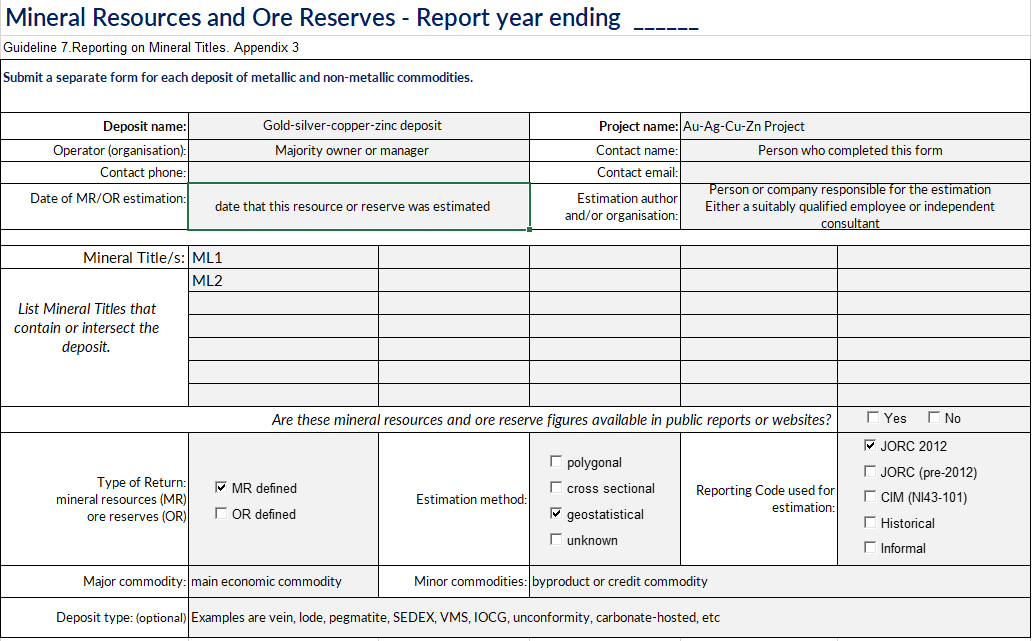 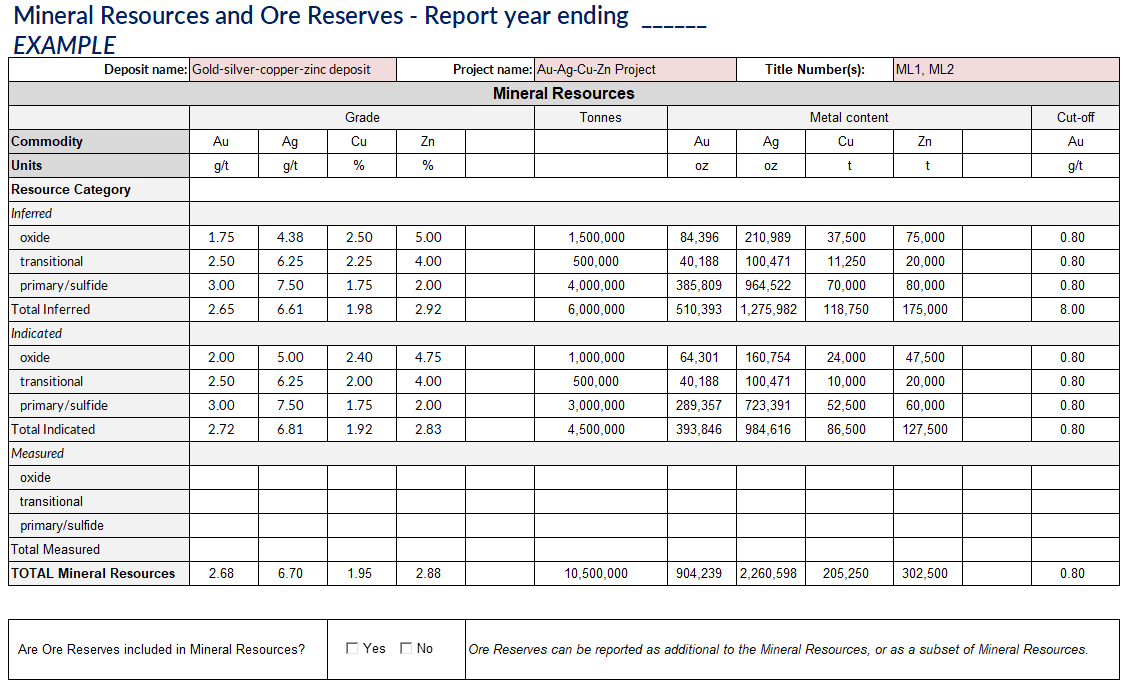 Document titleContact detailsDEPARTMENT OF INDUSTRY, TOURISM AND TRADEApproved byTracey RogersDate approved27 July 2022Document reviewAnnuallyTRM numberNAVersionDateAuthorChanges made1.028 Nov 2011Tracey RogersRelease for the commencement of the Mineral Titles Act 2010 and superseding all previous versions of reporting guidelines relating to the Mining Act2.013 June 2018Tracey RogersUpdate to Section 3.5, production reporting; Section 3.6, reserve reporting, and Section 12.4.10, resources and reserves estimation/modelling. Addition of Appendix 3: example of resource estimation summary report.2.506 July 2022Tracey RogersUpdate for current department name and minor changes to update references to current standards and NT petroleum reporting guidelines. Removed core sampling report section. Deleted references to the removed section and made formatting changes to Table 6. Document transferred to new Departmental template format.AcronymsFull formNTGSNorthern Territory Geological SurveyFile typeDescription of fileTitleFile nameReport FileExpenditure form ML 122ML122_2010_E.pdfReport FileAnnual report, body of text part oneML 234ML234_2010_A_01.pdfReport FileAnnual report, body of text part twoML 234ML234_2010_A_02.pdfReport FileAnnual report text with no dataEL 12345EL12345_2010_A.pdfReport FilePartial relinquishment report text with no dataEL 12345EL12345_2010_P.pdfReport FileFinal report text with no dataEL 12345EL12345_2010_S.pdfReport FileGroup annual report text with no dataEL 1111, EL 1112GR180-09_2010_GA.pdfReport FileCombined annual and final text with no dataEL 1111EL1111_2010_AS.pdfTabular DataDrilling location file in the annual reportEL 12345EL12345_2010_A_02_DrillCollars.txtTabular DataGeochemical analysis for drillhole samples in a final reportEL 12346EL12346_2010_S_02_DownholeGeochem.txtTabular DataDownhole geological data for the above; EL 12346EL12346_2010_S_03_DownhGeol.txtTabular DataAppended text document of petrographic descriptions in a partial relinquishment reportEL 12345EL12345_2010_P_03_Appendix1.pdfTabular DataCompressed file containing Appendix of .jpg core photos for group annual reportEL 12301 EL 12302GR123-10_2010_GA_04_Appendix2.zipTabular Data Locations and assays of soil sampling for group annual reportEL 12301 EL 12302GR123-10_2010_GA_05_SurfaceGeochem.txtExample of a Complete Report – combined annual and surrenderCombined annual and final textEL 33333EL33333_2010_AS_01.pdfExample of a Complete Report – combined annual and surrenderAppendix – consultant’s report recommending no further workEL 33333EL33333_2010_AS_02_Appendix1.pdfExample of a Complete Report – combined annual and surrenderAssays of geochemical sampling with locations EL 33333EL33333_2010_AS_03_surfacegeochem.txtExample of a Complete Report – combined annual and surrenderQA/QC data for assays of rock chip sampling EL 33333EL33333_2010_AS_04_QAQCGeochem.txtExample of a Complete Report – combined annual and surrenderDrilling locations EL 33333EL33333_2010_AS_05_ DrillCollars.txtExample of a Complete Report – combined annual and surrenderDownhole survey data for the above drillholes EL 33333EL33333_2010_AS_06_DownholeSurveys.txtExample of a Complete Report – combined annual and surrenderGeochemical analysis for drillhole samples EL 33333EL33333_2010_AS_07_DownholeGeochem.txtExample of a Complete Report – combined annual and surrenderQA/QC data for assays of downhole geochemical samples EL 33333EL33333_2010_AS_08_QAQCGeochem.txtExample of a Complete Report – combined annual and surrenderDownhole geological data/logsEL 33333EL33333_2010_AS_09_Lithologs.txtExample of a Complete Report – combined annual and surrenderLithological codes used by company for geological logsEL 33333EL33333_2010_AS_10_LithologyCodes.txtExample of a Complete Report – combined annual and surrenderSummary of drilling on titleEL 33333EL33333_2010_AS_11_DrillingSummary.txtExample of a Complete Report – combined annual and surrenderAeromagnetic data GDF formatEL 33333EL33333_2010_AS_12_Aeromag.datExample of a Complete Report – combined annual and surrenderAeromagnetic data GDF formatEL 33333EL33333_2010_AS_13_Aeromag.dfnExample of a Complete Report – combined annual and surrenderAeromagnetic data GDF formatEL 33333EL33333_2010_AS_14_Aeromag.desExample of a Complete Report – combined annual and surrenderFile verification listingEL 33333EL33333_2010_AS_15_FileListing.txtSampleSampleLocationLocationLocationSurvey Sample StatisticsSurvey Sample StatisticsSurvey Sample StatisticsSurvey Sample StatisticsSurvey Sample StatisticsSample TypeSample NumberZoneMGA East (m)MGA North (m)Peak Value Au (ppb)No. of samplesMean Au (ppb)Median Au (ppb)Standard Deviation Au (ppb)SoilAA5001534249307823969113225031426Hole TypeHole Number RangeNo of HolesTotal MetresRABAARB 291-30010324ACAAAC 256-26050105RCAARC 1-22122DiamondAADDH 11200Grand Total-63751SampleSampleSampleLocationLocationLocationDrilling Sample Statistics (True Thickness)Drilling Sample Statistics (True Thickness)Drilling Sample Statistics (True Thickness)Drilling Sample Statistics (True Thickness)Drilling Sample Statistics (True Thickness)Hole NoHole DipHole AzimuthZoneMGA East (m)MGA North (m)Sample Interval (m)Significant intersectionsSignificant intersectionsTotal depth (m)CommentsHole NoHole DipHole AzimuthZoneMGA East (m)MGA North (m)Sample Interval (m)From (m)Cut-offs: 0.5 g/t Au, 5 g/t AgTotal depth (m)CommentsAARC1601805342493078239690.5203m at 3.4 g/t Au60Ironstone from 18 m to 24 mAARC25520053424980782349800.5224m at 4.1 g/t Au62Ironstone from 18 m to 24 mData TypeDescriptionFormatParameterSuffixTabular data*Point locations, geochemistry, heavy mineral, diamond indicator and drilling data Tab Delimited ASCII Standard as described in Sections 13.1 and 14.0.txtReport textDocuments, figures etc. previously provided only in hardcopyAdobe Acrobat PDFSee Section 13.2 .pdfMaps, plans,  figures and photographs
not embodied in report textFiles of maps, plans, figures, core photographs, aerial photographs etc.Adobe Acrobat PDFGEOTIFF/TIFF (colour)JPEGGIFPNGSee Section 13.2 Reproducible at 300 dpi, 24 bitQ>95, reproducible at 300 dpi8 bit.pdf.tif.jpg.gif.pngGIS dataData in GIS formatMapInfo Tab ESRI Shape.tab.shpVideo clipsFly-throughs etcMPEGAvi.mpg.avi3D mine models and resource estimation3D mine model data, resource/reserve modelsSee Table 6See Section 13.103D modelling3D modelsAs appropriate to fulfil requirements in Section 13.10 ASCII .dxf filesSee Section 13.10 .dxf.txt Geophysics (other than seismic)Raw and processed
located data and gridded data. For example magnetics, radiometrics, EM, DTM and gravity dataASEG GDF2 
ASEG GXF (grid exchange format)
ER Mapper gridXML (including schema) .dfn
.dat
.des
.gxf
.grd, .ers.xml, .xsdGeophysical and other remotely sensed imagesImages derived from geophysical / remote sensing surveys, e.g. TMI, Bouguer, radiometrics, Landsat 5 or 7GEOTIFF/TIFF (colour)TIFF (greyscale)CompressedER MapperJPEGGIFPDFPNGReproducible at 300 dpi, 24 bit Reproducible at 300 dpi, 8 bitBest quality (least loss)Quality as above8 bitSee Section 13.2 .tif.tif.ecw.jpg.gif.pdf.pngGeophysical Inversion and Numerical ModellingModelsPoints (DXF or ASCII)ImagesSurfaces 3D grids (UBC Grid or GoCAD Voxet)See Section 13.2See parameters above for Geophysical Images.dxf.txt.pdf.tif.jpg.gif.png.dxfSee Table 6Seismic dataRaw and processed dataSEG Y, preferably Rev. 1SEG D.sgy.sgdSeismic dataNavigation dataIOGP (P2/11 or later)And SPS (if generated).p190, .p111, .spsSeismic dataProcessed sections(refer to Guidelines for Northern Territory Onshore Petroleum Reporting and Data Submission for further information, https://nt.gov.au/industry/mining-and-petroleum/petroleum-activities/petroleum-activities-reporting/content-and-format-of-reports-and-data)CGM+ format with metadata (line number, shotpoint number, …)ImagesSee parameters above for Geophysical Images.cgm.tif, .jpg, .gif, .pdf, .pngPetrophysical and geophysical log dataRaw and processed wireline and MWD data(refer to Guidelines for Northern Territory Onshore Petroleum Reporting and Data Submission for further information, https://nt.gov.au/industry/mining-and-petroleum/petroleum-activities/petroleum-activities-reporting/content-and-format-of-reports-and-data)DLIS and LISLASDelimited ASCII (format must be explained)(relevant Energistics standard)As defined by latest Industry StandardInclude schema.lis.las.asc.xml, .xsdLog plotsAdobe Acrobat PDFTIFF (colour)TIFF (greyscale)JPEGGIFPNGSee Section 13.2See parameters above for Geophysical Images8 bit.pdf.tif.tif.jpg.gif.pngProcessed down-hole velocity dataSEG Y, preferably Rev. 1.sgyData Type Description Format Suffix3D Model Objects 3D spatial datasets including pit and underground design, mine development, geology and resources plus metadata Attributed dxf export files. ASCII xyz export files Native software formats*: .dxf .txt 3D Model Objects 3D spatial datasets including pit and underground design, mine development, geology and resources plus metadata Datamine.asc .dm .dmb .dm *tr.asc & *pt.asc *tr.dm & *pt.dm 3D Model Objects 3D spatial datasets including pit and underground design, mine development, geology and resources plus metadata Earth Vision .2grd 3D Model Objects 3D spatial datasets including pit and underground design, mine development, geology and resources plus metadata GemCom .dat .nvflt .3dr3D Model Objects 3D spatial datasets including pit and underground design, mine development, geology and resources plus metadata GoCAD Pointset .tri or .bt2 .vs .pl .ts .vs .sg 3D Model Objects 3D spatial datasets including pit and underground design, mine development, geology and resources plus metadata Leapfrog Attributed mesh.msh3D Model Objects 3D spatial datasets including pit and underground design, mine development, geology and resources plus metadata Micromine.dat, .sec, .stp, .str, .svy .dat .out geol.par .grd .tdb .dmp 3D Model Objects 3D spatial datasets including pit and underground design, mine development, geology and resources plus metadata Surpac Block .msr .mdl .str .dtm 3D Model Objects 3D spatial datasets including pit and underground design, mine development, geology and resources plus metadata Vulcan Block model .inp .bdf & *.bmf_asc .svg _dgd1.dbl & .scd .00t .00t_ascHeader NumberHeader Field TitleExamples of ValuesH0000Reserved – used by earlier versionsH0001Reserved – used by earlier versionsH0002Version (of digital reporting guidelines)4.0H0003Date_generated15-Oct-2002H0004Reporting_period_end_date30-Sep-2002H0005StateSAH0100[Tenement_no|Combined_rept_no](When Combined_rept_ no is used, a listing of all tenements under the combined reporting no for that year must be included in the text of the report. In addition, individual tenement numbers should be included in the H1000 and D series, i.e. identifying each row of data as belonging to a particular tenement.)[EL99999|C316_99]H0101Tenement_holderBig Time MiningH0102Project_nameKryptoniteH0103 to H0105Reserved – used by earlier versionsH0106Tenement_operatorSmall Time MiningH0110Documents (Reserved by SA)ENV09876H0113Reserved – used by earlier versionsH0123Reserved – used by earlier versionsH0150250K_map_sheet_number ( covered by data) SH5311H0151100K_map_sheet_number ( covered by data)5936    5937    6037H015250K_map_sheet_number59361    59373    60374H015325K_map_sheet_number59361N    59373S    60374NH0200Start_date_of_data_acquisition01-Oct-2001H0201End_date_of_data_acquisition30-Sep-2002H0202Template_formatSL1H0203Number_of_data_records (in this file)7H0204Date_of_metadata_update15-Oct-2002H0300 onwards(Pointers to other files directly related to this file. H0300 and H0308 are always present. Other H03nn records which relate to this file must be present. H03nn records which are not relevant to this file should be omitted. H0318 onward are currently used for variant data files which do not match the main categories listed. Those numbers are subject to reservation for particular data types in future. )H0300This_filetype (H0300 should always contain the name and type of the file in which it is contained as a check against inadvertent filename changes)EL99999_2002_A_06_DrillCollars.txtH0301Location_data_fileEL99999_2002_A_06_DrillCollars.txtH0302Downhole_lithology_data_fileEL99999_2002_A_08_Lithologs.txtH0303Downhole_geochem_data_fileEL99999_2002_A_09_DownholeGeochem.txtH0304Downhole_survey_data_fileEL99999_2002_A_14_DownholeSurveys.txtH0305Surface_geochem_comp_data_fileEL99999_2002_A_10_SurfaceGeochem.txtH0306Surface_geochem_abbr_data_fileEL99999_2002_A_13_SurfaceGeochem.txtH0307Lithology_code_fileEL99999_2002_A_16_LithologyCodes.txtH0308File_Verification_ListingEL99999_2002_A_18_FileListing.txtH0309Drilling_summary_data_fileEL99999_2002_A_17_DrillingSummary.txtH0310Water_data_fileEL99999_2002_A_19_WaterDataFile.txtH0311Hydrodata_in_litholog_flag[Yes | No]H0313Alteration_data_fileEL99999_2002_A_21_Alteration_data_file.txtH0314Magsusc_data_fileEL99999_2002_A_22_Magsusc_data_file.txtH0315Vein_data_fileEL99999_2002_A_23_Vein_data_file.txtH0316Recovery_data_fileEL99999_2002_A_23_Recovery_data_file.txtH0317Weathering_data_fileEL99999_2002_A_23_Weathering_data_file.txtH0318 onwardOther_data_file (name appropriate to content)EL99999_2002_A_nn_Variant_data_file.txtH0400Drill_code 
(All drilling codes used should be stated here. Where more than one type of drilling is used, an additional column stating the drilling type must be included in the H1000 and D series, i.e. identifying each row of data as applying to a particular drilling type.)RAB   ACR    DIAH0401Drill_contractor (Drilling contractor used. If more than one, they should also be included in the H1000 and D series, i.e. identifying each row of data as applying to a particular driller.)Drill Faster Pty Ltd       Drill Well Pty LtdH0402Description (Describe the drilling codes in the order they are shown in the H0400 record, with code/description paired and items separated by the standard delimiter.)RAB    Rotary air blast     ACR    AircoreDIA    Diamond bit coringH0500 Feature_type Hole_collarH0501Geodetic_datum GDA94H0502Vertical_datum (If an arbitrary vertical datum has been used then this must be stated.)AHDH0503Projection (Detailed as at right for a projected coordinate system, “None” for a geographic coordinate system.)UNIVERSAL TRANSVERSE MERCATOR (UTM)H0504 to H0507Reserved – used by earlier versionsH0508Local_grid_name (When local grid coordinates are provided the Geographic or Projected coordinates must also be included in the H1000 and D series.) Neutron gridH0510Local_grid_information (State specific)H0511Local_grid_information (State specific)H0522 to H0524Reserved by NSWH0530 Coordinate_system [Geographic|Projected]ProjectedH0531Projection_zone (Null for geographic coordinate system, zone specified for UTM. If more than one UTM zone is specified and this template file contains coordinates, an additional column specifying UTM zone must be included in the H1000 and D series, i.e. identifying each row of data as belonging to a particular zone.)53H0532Surveying_instrument
(Where more than 1 instrument applicable to this particular template file is used, an additional column stating the instrument type must be included in the H1000 and D series, i.e. identifying each row of data as applying to a particular survey method.) GPS Differential GenericGPS Survey GradeH0533Surveying_companySuper Surveying Pty LtdH0600Sample_codeDC     CT     CSH0601Sample_type (Sample source type code/description pairs, in the order they are shown in the H0600 record.)DC    Drill coreCT    Drill cuttingsCS    Core sludgeH0602Sample_description (Describe field and pre-lab dispatch sampling methods)Quarter coreHalf splits of cuttingsH0700Sample_preparation_code (Codes used for laboratory sample preparation for assaying.)S031H0701Sample_preparation_details (Lab sample preparation code/description pairs. Where more than one laboratory is specified in H0801, list sample prep details in order of H0801 lab listing, assuming one sample prep. method per laboratory. If more than one sample preparation method per laboratory, results should be presented in separate files.)S031    Fine pulverise to 75mH702Job_no (Laboratory job number. Where more than one laboratory is used, show job numbers in the order corresponding to the laboratories in H0801.)G37215ADL20406H0800Assay_code(All laboratory assay codes used should be stated in the metadata. Where more than one type of assay is used the assay code must also be included in the H1002 row.)FA50    IC587H0801 (Assay_company Lab code/name pairs, name including location. Where more than one laboratory is used, each laboratory name should be preceded by an abbreviation code which is then used in the H1007 record to identify assay_code against laboratory.)PLP    Phlogiston Laboratories, PerthAAL    Aardvark Laboratories, AdelaideH0802Assay_description (Assay code/description pairs, in order of codes specified in H0800.)FA50    Aqua regia digest, Fire assay determinationIC587    HClO4 + HNO3 + HF digest, Inductively coupled plasma mass spectrometry determinationH0900Comments (Free text comments and remarks, enclosed in quotes.)“Various general comments, remarks, observations etc.”H1000 onwardNote that, in the H1000 series, the record name is not shown after the H1nnn designator. Each record passes directly into field names, units etc.H1000(Data field names)Xcoordinate, Lab Job no.,  Au  SiO2  ZnH1001(Units of measure for each dimensioned field – ensure that a delimiter is present as a placeholder for fields where this is null.)metres  ddd.ddddddd  ddmmss.sss  ppm  %H1002(Assay_code - specify for each analyte)FA50H1003(Lower detection limit as units specified in H1001)0.01H1004(Accuracy - specify for each dimensioned field using the units in H1001)0.01H1005(Upper detection limit as units specified in H1001)1000H1006(Preferred assay indicator (P) for preferred assay where several values are presented for a single sample, null for others. The “preferred assay” field should also be the first listed for that analyte.)PH1007(Assay_company_ID: where more than one laboratory is used, a code specified in H0801 identifies assay_code against laboratory.)PLPD(Data)TemplateData TypeMandatory dependant/related templatesDependent/related templatesAppendix 1 ExamplesSL1Surface point locations, drill collarsDG1, DL1, DS1(when downhole data collected)Example 1SG1Surface geochemistryLithology_code_file  (when lithology is specified for each sample) QG1Example 2DG1Downhole geochemistrySL1Lithology_code_file (when lithology is specified for each sample)QG1Example 3QG1QA/QC file for capturing laboratory/field duplicates, standards and blanks.SG1 &/or DG1Example 4DS1Downhole directional surveySL1Example 5DL1Downhole lithological logsSL1Lithology_code_fileExample 6VL1File verification listingExample 7DU1Drilling SummarySL1Example 8Exploration Work TypeFilenameFormatOffice StudiesLiterature searchEL99999_2002_A_01_ReportBody.pdfpdfDatabase compilationComputer modellingEL99999_2002_A_01_ReportBody.pdfpdfReprocessing of dataGeneral researchEL99999_2002_A_01_ReportBody.pdfpdfReport preparationEL99999_2002_A_01_ReportBody.pdfpdfOther (specify)Airborne Exploration SurveysAirborne Exploration SurveysAeromagneticsEL99999_2002_A_03_Aeromag.gdfEL99999_2002_A_04_Aeromag.ecwgdf, ecwRadiometricsElectromagneticsGravityDigital terrain modellingOther (specify)Remote SensingAerial photographyLANDSATSPOTMSSRadarOther (specify)Ground Exploration SurveysGeological MappingRegionalReconnaissanceProspectEL99999_2002_A_02_ProspectGeology.tiftifUndergroundCosteanGround geophysicsRadiometricsMagneticsGravityDigital terrain modellingElectromagneticsSP/AP/EPIPAMTResistivityComplex resistivitySeismic reflectionSeismic refractionWell loggingGeophysical interpretationOther (specify)Geochemical SurveyingDrill samplingEL99999_2002_A_07_DownholeGeochem.txtEL99999_2002_A_05_DrillCollars.txtEL99999_2002_A_14_QAQCGeochem.txttxtSurface samplingEL99999_2002_A_08_SurfaceGeochem.txtEL99999_2002_A_09_SurfaceLocations.txtEL99999_2002_A_14_QAQCGeochem.txttxtOther (specify)txtDrillingAll drillingEL99999_2002_A_05_DrillCollars.txtEL99999_2002_A_06_Lithologs.txtEL99999_2002_A_10_DownholeSurveys.txtEL99999_2002_A_11_LithologyCodes.txtEL99999_2002_A_12_DrillingSummary.txttxtFile Verification Listing (this file)EL99999_2002_A_13_FileListing.txttxtAbbreviationDescriptionUsed asAHDAustralian Height DatumGeodetic datum for altitude measurement in AustraliaAMIRAAustralian Mineral Industry Research AssociationOrganisationANZLICAustralia and New Zealand Land Information CouncilNational organisation ASCIIAmerican Standard Code for Information InterchangeInternational standard ASEGAustralian Society of Exploration GeophysicistsOrganisationBILBand Interleaved by LineFile formatCD-ROMCompact Disc, Read only-memoryAcceptable media for submitting digital dataCGGCChief Government Geologists’ CommitteeOrganisation – Chief Geologists from Australian Commonwealth, State and Territory geoscience agencies, plus New Zealand and Papua New GuineaCGMConcatenated Graphics MetafileFile typeCSIROCommonwealth Scientific and Industrial Research OrganisationOrganisationDG1Downhole Geochemistry1Metadata header template for drill hole assay datadpiDots per inchSpatial printing or video dot densityDL1Downhole Lithology1Metadata header template for drill hole lithology, structural, alteration etc dataDLISDigital Logging International StandardInternational industry standardDS1Downhole Survey 1Metadata header template for drill hole survey dataDTMDigital Terrain ModelDigital representation of surface topographyDU1Drilling Undertaken 1Summary of drillingDVD-ROMDigital Video Disc, Read only-memoryAcceptable format for submitting digital dataDXFData Exchange File2D and 3D graphic file fomatELExploration LicenceMineral title for non-extractive explorationELRExploration Licence in RetentionMineral title for evaluation of mineral discoveryEMElectromagneticGeophysical survey methodEMELExtractive Mineral Exploration LicenceMineral title for extractives explorationEMLExtractives Mineral LeaseMineral title for extractives miningFTDFile Transfer ProtocolMethod of exchanging files between computers on the internetGBGigabyte109 bytes of computer memoryGDA94Geocentric Datum of Australia 94projected coordinate system for AustraliaGDF2General Data Format (Version 2)National standard for geophysical dataGEOTIFFGeo-referenced Tagged Image File FormatFile typeGGICGovernment Geoscience Information CommitteeOrganisation – advisory subcommittee to CGGCGIFGraphics Interchange FormatFile typeGISGeographic Information SystemIntegrates, stores, edits, analyses, shares and displays geographic dataGMLGeography Markup LanguageInternational standardGoCAD VoxetGeological Object Computer Aided Design VoxetThree dimensional regular grid of a GoCAD surface model that exports as a Noddy geological block modelGPSGlobal Positioning SystemAllows reliable location informationGXFGrid Exchange FormatInternational standardJPG, JPEGJoint Photographic Experts GroupFile typeIOGPInternational Association of Oil and Gas ProducersOrganisation – maintains geomatics standards for oil and gas industry that supersedes those developed by UKOOA, United Kingdom Offshore Operators AssociationLASLog ASCII StandardInternational industry standardLISLogging International Standard (binary format)International industry standardMBMegabyte1 million (106) bytes of computer memoryMGAMap Grid of AustraliaCoordinate system based on the UTM projection and GDA94 MLMineral LeaseMineral title for non-extractive miningMRT, MINEXMineral Reporting TemplatePreferred software for producing compliant metadata headers for tabular data filesMWDMeasurement While DrillingLogging techniqueOGCOpen GIS ConsortiumOrganisation (see http://www.opengis.org)P1/90Navigation data standard formatInternational standardPDFPortable Document FormatFile typePNGPortable Network GraphicsFile typePOSCPetrotechnical Open Software ConsortiumOrganisation, now called Energistics (see www.energistics.org)QA/QCQuality Assurance / Quality ControlIdentifying data/samples used to validate geochemistry resultsQG1Quality Geochemistry1Metadata header template for QA/QC duplicates and blanks assay dataSD cardSecure Digital cardA flash memory card that 
provides storage for digital filesSDTSSpatial Data Transfer SystemInternational standardSEGSociety of Exploration GeophysicistsOrganisationSG1Surface GeochemistryMetadata header template for surface sample assay dataSIROTEMCSIRO Transient ElectroMagneticsGeophysical method developed by CSIROSIInternational System of UnitsInternational standardSL1Surface Location 1Metadata header template for location data such as collarsSPSShell Processing SystemInternational standardTEMTransient ElectroMagneticsGeophysical techniqueTIF, TIFFTagged Image File FormatFile typeTMITotal Magnetic IntensityGeophysical measurementUBC GIFUniversity of British Columbia Geophysical Inversion FacilityEnables 3D inversion of geophysical dataUSB Flash DriveUniversal Serial Bus Flash Driveflash memory data storage device integrated with a USB interface.UTMUniversal Transverse MercatorInternational spatial specification / map projectionVL1Verification List1List of all digital files submitted with an exploration reportVRMLVirtual Reality Modelling Language3D graphics language used on the WebVTKVisualisation Tool KitFile format used in geophysical modellingXMLExtensible Markup LanguageInternational standard